ZASADY ZAPISU WERSJI ELEKTRONICZNEJ PRACY DYPLOMOWEJ  NA PŁYCIE CD LUB DVDNa płycie CD lub DVD powinny być zapisane dwa pliki:Wersja elektroniczna pracy dyplomowej (format ODT, DOC, DOCX, RTF, TXT lub PDF - wersja edytowalna)Metryka pracy (format ODT, DOC, DOCX, RTF lub TXT)Pliki powinny być podpisane w następujący sposób:Wersja elektroniczna pracy dyplomowej[IAE] [EK_S][Numer albumu]_Nazwisko Imię_ praca np.[IAE][EK_S][20592]_Kumięga Damian_pracaMetryka pracy[IAE] [EK_S][Numer albumu]_Nazwisko Imię_ metryka np.[IAE][EK_S][20592]_Kumięga Damian_metrykaPliki powinny znajdować się w folderze  podpisanym w następujący sposób:      [IAE] [EK_S][Numer albumu]_Nazwisko Imię np.      [IAE][EK_S][20592]_Kumięga Damian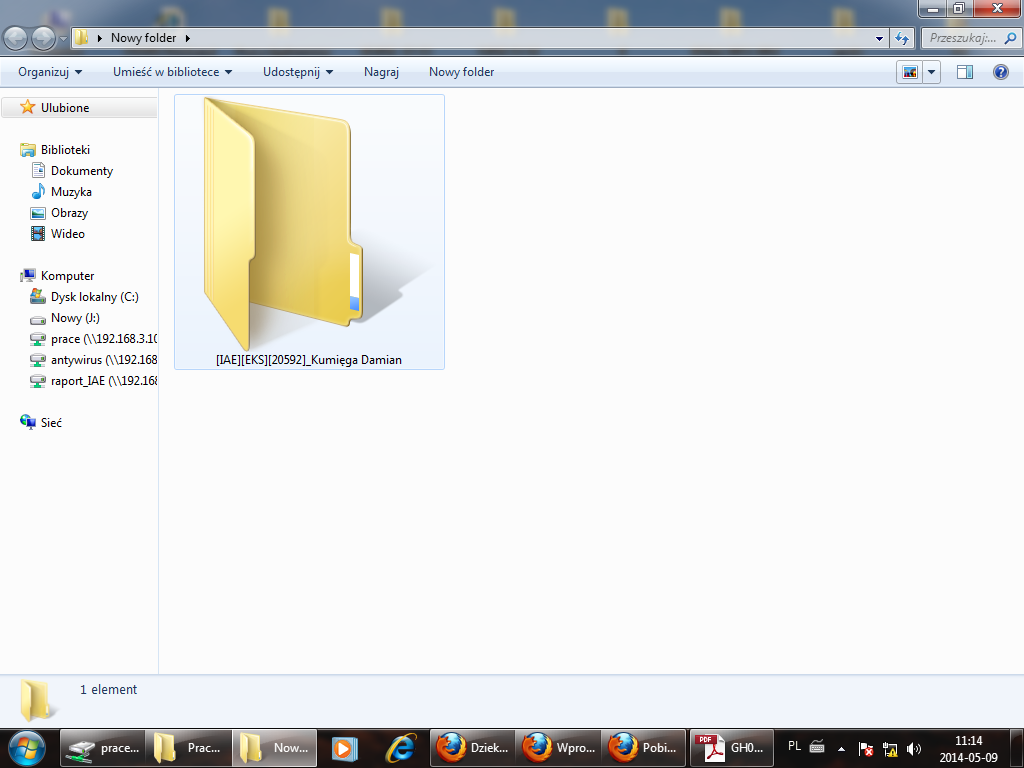 Metryka powinna zawierać następujące dane:Przykładowa metryka Tytuł pracy:Typ pracy*:Kierunek studiów:Nazwisko i Imię:Numer albumu:Tytuł pracy:Bezrobocie w Polsce w ujęciu regionalnymTyp pracy*:LicencjackaKierunek studiów:EkonomiaNazwisko i Imię:Kumięga DamianNumer albumu:20592